<<ΣΩΣΤΗ ΑΘΛΗΤΙΚΗ ΣΥΜΠΕΡΙΦΟΡΑ>>.Αγαπητά μου παιδιά ας προβληματιστούμε όλοι για την συμπεριφορά μας και ειδικά για την <<σωστή αθλητική συμπεριφορά>>. Εκτελέστε προσεκτικά τις παρακάτω δραστηριότητες:Δραστηριότητα 1η Μεταβείτε στον παρακάτω σύνδεσμο και μελετήστε προσεκτικά το κεφάλαιο 5 ΕΙΔΙΚΑ ΘΕΜΑΤΑ Η σωστή αθλητική συμπεριφορά. Μελετήστε τις παρακάτω παραγράφους: 1) Τι είναι σωστή αθλητική συμπεριφορά, 2)Σέβομαι τους κανόνες του παιχνιδιού, 3)Σέβομαι τις αποφάσεις των διαιτητών ή κριτών, 4)Σέβομαι τον αντίπαλο, 5)Σέβομαι το συμπαίκτη, 6)Δίνω ίσες ευκαιρίες σε όλους να συμμετέχουν. http://ebooks.edu.gr/modules/ebook/show.php/DSGYM-A106/794/5171,23692/ Δραστηριότητα 2η Ενεργοποιήστε το εικονίδιο    και παρακολουθήστε το βίντεο.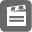 Δραστηριότητα 3η Μεταβείτε στον παρακάτω σύνδεσμο και συμπληρώστε τα κενά.  https://wordwall.net/resource/1743996 Δραστηριότητα 4η Μεταβείτε στον παρακάτω σύνδεσμο και βρείτε τις λέξεις: ΚΟΡΟΪΔΕΥΕΙΣ, ΚΑΒΓΑΔΙΖΕΙΣ, ΚΛΕΒΕΙΣ, ΝΕΥΡΙΑΖΕΙΣ, ΘΥΜΩΝΕΙΣ, ΜΑΛΩΝΕΙΣ, ΦΩΝΑΖΕΙΣ, ΕΓΚΑΤΑΛΕΙΠΕΙΣ. https://wordwall.net/resource/1754935 Μόλις λύσετε το κρυπτόλεξο κάντε print screen και έπειτα επικόλληση σε ένα αρχείο word. Έπειτα το στέλνετε στο niftaniduglykeria@gmail.com Δραστηριότητα 5η Μεταβείτε στον παρακάτω σύνδεσμο και συμπληρώστε το ερωτηματολόγιο.  https://docs.google.com/forms/d/1UV0dugPfQZmYUlBXFCc6U12TtbCmB-vHMY6aLZvpK10/edit Μην ξεχνάτε την υποβολή!!!!!!!